Bolton-le-Sands C of E Primary School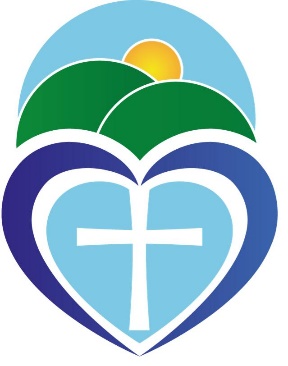 Home Learning PackEYFSHere is your home learning pack.  You may wish to choose one literacy, one maths and one topic to complete each day, however this is not expected as we understand that your child may be poorly with COVID 19.  If you require any additional work do not hesitate to    e mail your class teacher. To help keep teachers informed of the progress of pupils, please photograph their work and email to your child’s Class Teacher using the email address pattern: s.griffith@bolton-le-sands-.lancs.sch.uk k.heaton@bolton-le-sands.lancs.sch.uk 1Literacy and MathsLiteracy and MathsLiteracy and MathsLiteracy and MathsLiteracy and MathsLog into Letterjoin, and practice your letter formation. This can also be done in your blue phonics book as well as online. Draw a picture of your favourite animal and use your phonics knowledge to label it. Can you put it into a sentence?It is a.... Read your favourite story. Can you retell it to someone in your house? You could make a story map or use puppets.Copy your tricky words onto pieces of paper, scrunch up the paper and throw it in the air playing ‘popcorn’. Have a go at putting the tricky word (piece of popcorn) that you get into a simple sentence. Can you bake a cake or some biscuits drawing pictures of the steps along the way. Can you use your pictures to teach someone else how to bake what you have made. Collect some objects and use them to sing the following rhymes:5 Little Monkeys5 current buns10 Green Bottles5 little men in a flying saucer 10 little speckle frogsMake a set of number cards to 10, cut them up and put them in order. Practice writing the numbers in order in different ways eg:Using chalk In bubbles in the bathIn the mud in the garden!Gather your favourite teddies and put them in size order from smallest to the largest. Have a teddy bears picnic and make sure that they all have the same amount of food. Can you make a label to show how many pieces of food the teddies have?Make another set of numbers and play a game of matching pairs, can you get the right amount of objects to match your winning cards?TopicTopicTopicTopicTopicWatch and follow the following yoga video. https://www.youtube.com/user/cosmickidsyogaUsing objects from around the house. Can you design and make your own assault course? You might also want to try a Joe Wicks workout. Joe Wicks https://www.youtube.com/watch?v=Y2AkYD10d7QUsing your recycling, attach bits together to make a junk model of an animal. Choose an animal you are familiar with and make a video about how to take care of it. Can you paint a picture of your animal? Choose your favourite animal to research on the internet with an adult. Can you remember 3 facts about the animal?